แบบสรุปผลโครงการ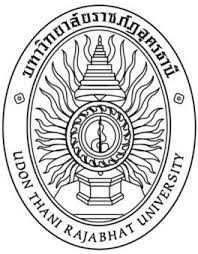 1. ชื่อหน่วยงาน.........................................................................................................................................................2. ชื่อโครงการ............................................................................................................................................................3. วัน เวลา สถานที่ จัดโครงการ..............................................................................................................................4. สอดคล้องกับยุทธศาสตร์.......................................................................................................................................5. สอดคล้องกับระบบประกันคุณภาพ (องค์ประกอบ/ตัวบ่งชี้).................................................................................6.  มี 	 ไม่มี 	การบูรณาการกับการเรียนการสอน	 มี 	 ไม่มี 	การบูรณาการกับการบริการวิชาการแก่สังคม	 มี 	 ไม่มี 	การบูรณาการกับการทำนุบำรุงศิลปวัฒนธรรม	 มี 	 ไม่มี 	การบูรณาการกับการวิจัย	ถ้ามี(โปรดกรอก) -หลักสูตร/รายวิชา...........................................................................................................			- บูรณาการอย่างไร(อธิบายโดยย่อ)..................................................................................7. ผลการดำเนินโครงการ	7.1 เป้าหมายผู้เข้าร่วมโครงการ..................... คน	7.2  บรรลุ 	 ไม่บรรลุ เป้าหมายของโครงการ	7.3 ผู้เข้าร่วมโครงการ................คน ประกอบด้วย	................................................................................................................จำนวน..........................คน	................................................................................................................จำนวน..........................คน	................................................................................................................จำนวน..........................คน7.4 การประเมินโครงการ	จำนวนผู้ตอบแบบสอบถาม................. คน 	คิดเป็นร้อยละ/ค่าเฉลี่ย............ ของผู้เข้าร่วมโครงการทั้งหมด	ความรู้ความเข้าใจในเนื้อหาของโครงการ 	คิดเป็นร้อยละ/ค่าเฉลี่ย............ ของผู้ทำแบบประเมินทั้งหมด	ความพึงพอใจต่อการจัดโครงการ 		คิดเป็นร้อยละ/ค่าเฉลี่ย............ ของผู้ทำแบบประเมินทั้งหมด	การนำความรู้ไปใช้ประโยชน์ 			คิดเป็นร้อยละ/ค่าเฉลี่ย............ ของผู้ทำแบบประเมินทั้งหมด7.5 อื่น ๆ (ระบุ).........................................................................................................................................................7.6 ค่าใช้จ่ายในการจัดโครงการ............................... บาท  เป็นไปตามแผน  ไม่เป็นไปตามแผน8. นำผลการประเมินไปปรับปรุงการจัดโครงการในปีถัดไปอย่างไร............................................................................................................................................................................................................................................................						ลงชื่อ..............................................................						      (.............................................................)							      ผู้รับผิดชอบโครงการ						ลงชื่อ................................................................						      (...............................................................)								ผู้บังคับบัญชา